Acceso (acceso.ku.edu)Unidad 7, AlmanaqueLas realidades de los Andes y AmazonasShot on iPhone XS — Las Cholitas Voladoras — Apple00:00[Música]00:09[Música]00:11¡Ah!00:14Mi nombre real es Mary Llanos Saenz. Mi00:17seudónimo, Juanita la Cariñosa00:21y actualmente soy la presidenta de la00:24Asociación de Cholitas Luchadoras.00:27La asociación se ha conformado como00:29siete años ya.00:31A un principio éramos muy criticadas y00:35no aceptadas por la sociedad.00:37[Música]00:43[Aplausos]00:43[Música]00:46Las montañas del Huayna y de Chacaltaya...00:48¡es realmente muy lindo!00:53Realmente para mí es algo muy00:55emocionante00:57porque así vamos a recibir las energías00:59de ese lugar.01:00[Música]01:06[Música]01:11[Música] ¡Yo soy la mejor!01:21[Música]01:36Quiero mostrar mi país, porque me gusta,01:42amo mi país. Realmente no lo valoramos.01:47[Música]01:54[Música]01:56Ser mujer dentro de la lucha significa01:59mucho valor,02:02algo... que no se atreve fácil cualquiera.02:04[Música]02:07Espero que sigan con eso cuando yo ya no02:10esté. Y bueno, pues... yo me siento orgullosa02:13de lo que he hecho.This work is licensed under a 
Creative Commons Attribution-NonCommercial 4.0 International License.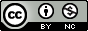 